Конкурс-развлечение «Испорченный телефон»Конкурсы на праздниках могут быть как подвижные, так и застольные. Игры, которые можно провести, не вставая из-за стола, идеально подходят для спокойных компаний. Не все гости любят шумные конкурсы. В этом случае и выручит застольная забава «Испорченный телефон». Самое интересное, что это будет не обычный с детства конкурс в слова, а сочетание испорченного с телефона с игрой в ассоциации. Посмотрим, что из этого получится.Дополнительный реквизит готовим заранее. Для этого распечатываем карточки с изображением и подписями различных предметов, животных. Это могут быть:курица;слон;мяч;дом;пляж;стол;коляска;скакалка.Больше никакого реквизита не потребуется. Достаточно самих участников и, желательно, хорошего слуха игроков. Конкурс проводится непосредственно за столом.Первый участник выбирает, не глядя, карточку.  И говорит шепотом соседу, сидящему рядом, что изображено на картинке. Человек должен передать по цепочке, но не само услышанное слово, а синоним к нему или ассоциацию.Например, получится цепочка: курица – птица, несущая яйца – мама цыпленка – родственница омлета – и т.д.По кругу игроки передают друг другу фразы-ассоциации. Когда очередь дойдет до начала круга, то есть до первого игрока, он озвучивает услышанное вслух и показывает картинку с изображением предмета, с которого начиналась цепочка ассоциаций. И чем больше игроков будет участвовать в развлечении, тем непредсказуемее и смешнее будет итоговое слово.И если в результате из «Курицы» получится «Яйцо» или из «Стола» – «Диван», считайте, что развлечение удалось. В таком конкурсе нет проигравших или победителей, но хорошее настроение обеспечено всем.Включите «Испорченный телефон» в сценарий взрослого Дня Рождения, например, 50-летие брата. Подойдет развлечение и для Дня учителя – пусть педагоги блеснут своим умением подбирать ассоциации к обычным словам.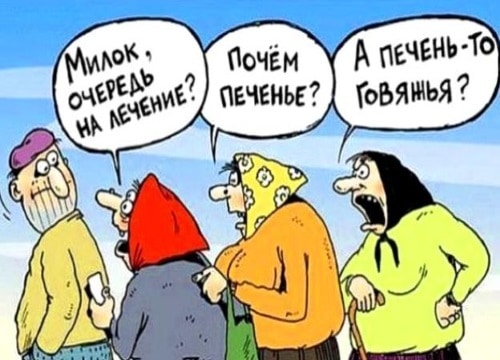 